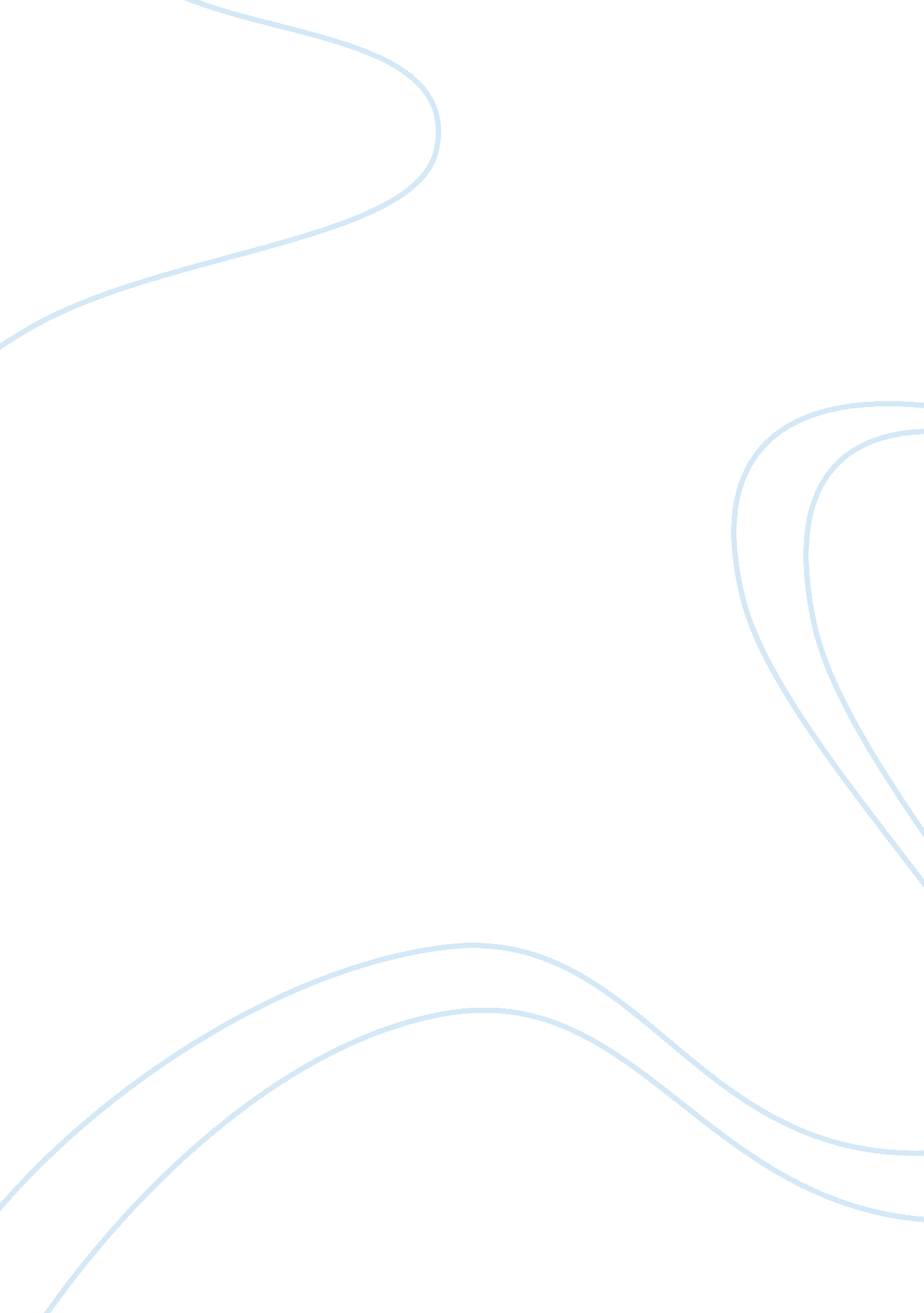 Cover letter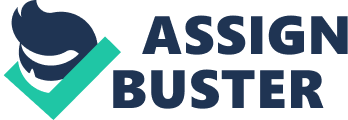 18 June Cover letter: I have intensively studied interior architecture for full four years in which I learned how to develop concepts, prepare structural drawings and do hand drafting. I learned the art of space management and utilization so as to achieve quality with comfort. I have had the opportunity to work with Zoka Zola Studio for internship. Zoka Zola Studio has always produced environment friendly designs in architecture. Some of the famous buildings built by this company are “ Zero Energy House”, “ Pfanner House,” and “ Affordable Housing”. All of these have been prized for being green. I have been part of a prestigious project of this company, named “ Zero Energy Hostel and Company Retreat.” Its construction was planned in Hong Kong. All components, materials and functions of this building were organizationally interrelated. This quality makes the building optimized and consistent with the theme of its surroundings. The building has been oriented in such a way that would allow it to capture maximum sunlight and breeze. Conservation of energy has been the biggest goal of the constructors. I am extremely impressed by the idea of a building of passive design that is environment friendly. After this internship, I participated in the preservation of architectural works of Frank Lloyd Wright. This project, like that of the Zoka Zola Studio is not only environment friendly, but also its architecture is sustainable. I believe that it is both moral and social obligation upon us to adopt environment friendly and sustainable ways of living. One of Frank Lloyd Wright’s most memorable quotes is, “ Study nature, love nature, [and] stay close to nature. It will never fail you.” This quote essentially suggests us that we should adore, examine and take care of nature because we are related to it. Our success is linked with the sustainability of environment. I believe that these golden words by Frank Lloyd Wright dictate how future design should be oriented. I had the privilege to go on the “ falling water” field trip to witness a model architecture of Frank Lloyd Wright. I was extremely fascinated by the spell-binding effect it had on me. I found it totally harmonized with nature without having to compromise upon the comfort and quality. After all, along with fulfilling people’s desires about their property, it is equally important to make the structure environment friendly and sustainable. Having worked with these companies, I cultivate a desire to build even more environment friendly buildings. I will preserve nature in my design and make the space prudently proportioned so as to improve its utility and make it conform to the modernistic standards of fashion and style. There is no doubt that buildings should be made green, though the user’s convenience should be given equal importance and should not be compromised upon. In order to gain a thorough, comprehensive and in-depth understanding of all principles of environment friendly designing, I intend to take its program in LEEDS. This would provide me with an opportunity to improve my knowledge, skill and competence in the design of green buildings. 